Program Report for B.Sc.Chemical Engineering ProgramProgram ReportProgram Report 2020/2021                                   Bachelor of Science in chemical EngineeringAcademic Year: (2020 -2021)A- Basic InformationProgram Title: B. Sc.Program Type: SingleDepartment(s): chemical EngineeringProgram Duration: A minimum of 5 years (including one year of preparatory year)Co-ordinator: Prof. Dr. Hend Elsayed GadowExternal Evaluator: Year of Operation: 2020-2021Last date of program specifications approval: October 2020Base of Examination Committee formulation: is formulated from 2 faculty members and suggested by the academic department based on the area of specialization for each course.External Examiners System: Available (Especially in Project)B- StatisticsTotal number of students in the program (2020-2021): 56No. of students starting the program (First year: 2020-2021): 56No. of students in second year (2020-2021): -No. of students in the third year (2020-2021):	-No. of students starting fourth year (2020-2021): -No. of students completed and graduated from the program (2020-2021): -No. of students completing and graduated from the program (Fourth year) and as a percentage of those who started in fourth year (2020-2021): -The enrollment trend of students attributed to the numbers enrolled during the last 3 years: -The beginning of students’ enrollment in the program (the beginning of the trend)No. and percentage of students passing in each year: Table AGrading: numbers and percentages in each grade: Table B               Table A: The Number and percentage of students passing in the program (2020- 2021)            Table B: Number and Percentage of students in each Grade (2020-2021) (% from the               total students completed the year)CommentaryCloser look to Table (B) reversal the following notes:The good result indicates in the table. The main reason behind this is due to: The high level of the teaching stuff in this program.The high level of the accepted students in this program. The students’ skills and awareness during the program.1. First destinations of graduatesPercentages of the graduating cohort who have:Proceeded to appropriate employment: (N/A) Proceeded to other employment: (N/A)Undertaken postgraduate study: (N/A)Engaged in other types of activity: (N/A)Unknown first destination: (N/A)C- Academic StandardsAchievement of program intended learning outcomesMethods and rules for student evaluation The methods of assessments were set by the institute council and documented. The main assessment methods are:Program EvaluationLearning ResourcesNo. and ratio of institute members and their assistants to students:Staff members                           7.5Assistants                                             4Students                                            56"Staff members / Students" Ratio	1:7.5 = 13.33%" Assistants / Student" Ratio	1:14 = 7.14%Matching of institute members’ specialization to programme needs.The institute members’ specialization is highly matches the courses offered in the program.Suitability of the workload of the teaching staffThe workload of the teaching staff is Suitable. Availability and adequacy of Programme HandbookThe program handbook is available, yearly, for the departmental heads and freely distributed to students of the preparatory level and staff members.Availability and adequacy of library, laboratories, and computer systemsAvailability of field training opportunities for studentsCommunications are done with companies to provide training opportunities for students, and they are followed up by the teaching staff, the supporting staff, and the workers of the company itself.Availability of any other programme requirementsRegular maintenance of display devicesProviding the Internet within classrooms and strengthening networks to facilitate the teaching staffQuality ManagementAvailability of regular evaluation and revision system for the programmeEvery 5 years the curriculum is revised and updated.An internal evaluation system for the programme is going to be set.An external evaluation system for the programme is going to be setCommitment to internal and external reviewer amendments, such as updating references and modifying some course objectivesInstitute response to student and external evaluationsThe evaluation forms for all the courses are spread on samples of students by the end of each course. The evaluation forms are then analyzed and summarized. The students’ criticisms summary is sent to the department’s head that is in turn hand out the summaries to the department members to consider comments and deficits and take remedial actions.Administrative and organizational obstacles                                  Not found 	Action Plan                Program coordinator: Prof. Dr. Hend Elsayed GadowHead of the Department: Prof. Dr. Hend Elsayed Gadow9/2021Academic levelFirst Year 2020-2021Second Year 2020-2021Third Year 2020-2021Fourth Year 2020-2021No. of Attending student56---No. of Attending passing48---Percentage85.71%---Academic levelExcellentExcellentV. GoodV. GoodGoodGoodPassedPassedPassed with CoursesPassed with CoursesFailedFailedAcademic levelNo.%No.%No.%No.%No.%No.%First Year11.791526.791221.4311.791933.93814.29Second Year------------Third Year------------Fourth Year------------A. CompulsoryA. CompulsoryA. CompulsoryA. CompulsoryA. CompulsoryA. CompulsoryA. CompulsoryA. CompulsoryA. CompulsoryLevelSemesterCodeCourse NameHours per weekHours per weekHours per weekCompetenciesProgramLO’SLevelSemesterCodeCourse NameLec.Lab.Exer.CompetenciesProgramLO’SLEVEL 0SEMESTER  1BAS011Mathematics 12-2A1a1, b1, a3LEVEL 0SEMESTER  1BAS012Mechanics 12-2A1a1, b1, a2LEVEL 0SEMESTER  1BAS013Physics 1222A1a1, b1, a2LEVEL 0SEMESTER  1BAS014Engineering Chemistry22-A1a1, c2, c3LEVEL 0SEMESTER  1BAS014Engineering Chemistry22-A10d2LEVEL 0SEMESTER  1BAS015Engineering drawing and projection1-2A1a1, b1, a2, b2LEVEL 0SEMESTER  1BAS016Int. to computer systems22-A1c2, c3LEVEL 0SEMESTER  1BAS016Int. to computer systems22-A5b1LEVEL 0SEMESTER  1TotalTotal1188LEVEL 0SEMESTER  2BAS021Mathematics 22-2A1a1, b1, a3, b3LEVEL 0SEMESTER  2BAS022Mechanics 22-2A1a1, b1, a2, c1LEVEL 0SEMESTER  2BAS023Physics 2222A1a1, b2, a2, a3LEVEL 0SEMESTER  2BAS024Production engineering32-A3c1, c2LEVEL 0SEMESTER  2BAS024Production engineering32-A5a1,b1,c1,d1LEVEL 0SEMESTER  2BAS024Production engineering32-A6a1, c2LEVEL 0SEMESTER  2BAS024Production engineering32-A9d1,d2,d3LEVEL 0SEMESTER  2BAS025Int. to Engineering and environment2--A3a2, a3, b1, c1LEVEL 0SEMESTER  2BAS025Int. to Engineering and environment2--A4a1LEVEL 0SEMESTER  2BAS025Int. to Engineering and environment2--A10d1,d2LEVEL 0SEMESTER  2BAS025Int. to Engineering and environment2--B2d1LEVEL 0SEMESTER  2BAS026Technical English Language 11-2A8d1LEVEL 0SEMESTER  2BAS027Human Rights2--A8d1LEVEL 0SEMESTER  2TotalTotal1566LEVEL 1SEMESTER  1BAS111Mathematics 32-2A1a1, a2, a3, b1LEVEL 1SEMESTER  1BAS112Electrical Engineering Fundamental3-2A1a1, a2,b1,b2,c1,c2LEVEL 1SEMESTER  1BAS112Electrical Engineering Fundamental3-2A2a1, b3,b4,c1LEVEL 1SEMESTER  1BAS113Engineering Thermodynamics3-2A1a1, a2, a3, b1, b2, c1,c2LEVEL 1SEMESTER  1BAS114Technical English Language 222-A8d1,d2LEVEL 1SEMESTER  1BAS114Technical English Language 222-A10d1,d2LEVEL 1SEMESTER  1BAS115Computer programming22-A2a1,b3,c1LEVEL 1SEMESTER  1BAS115Computer programming22-A5a1,b1, c1,d1LEVEL 1SEMESTER  1BAS115Computer programming22-A7d1,d2,d3LEVEL 1SEMESTER  1BAS115Computer programming22-A8d1,d2LEVEL 1SEMESTER  1CHE111Inorganic Chemistry22-A2a2, b2, c2LEVEL 1SEMESTER  1CHE111Inorganic Chemistry22-A7d2LEVEL 1SEMESTER  1TotalTotal1466LEVEL 1SEMESTER  2BAS121Mathematics 42-2A1a1,a2,a3,b1,c1LEVEL 1SEMESTER  2BAS122Technical Report Writing22-A5a1,a2,b1,b2,c1,d1LEVEL 1SEMESTER  2BAS122Technical Report Writing22-A8d1,d2LEVEL 1SEMESTER  2BAS123Int. to Information Technology2-2A4a2, a3, c3LEVEL 1SEMESTER  2BAS123Int. to Information Technology2-2A8d1, d2LEVEL 1SEMESTER  2BAS124Strengthen of materials2-2A1a1, b1, c2, c3LEVEL 1SEMESTER  2CHE121Organic Chemistry22-A2a1,b1LEVEL 1SEMESTER  2CHE121Organic Chemistry22-A6b1LEVEL 1SEMESTER  2CHE121Organic Chemistry22-A7d1,d2,d3LEVEL 1SEMESTER  2CHE121Organic Chemistry22-B1a1, b1, c1LEVEL 1SEMESTER  2CHE122Physical Chemistry22-A5a1,c1,d1LEVEL 1SEMESTER  2CHE122Physical Chemistry22-A6b1LEVEL 1SEMESTER  2CHE122Physical Chemistry22-A7d1,d2,d3LEVEL 1SEMESTER  2CHE122Physical Chemistry22-B1a1,b1LEVEL 1SEMESTER  2TotalTotal1266LEVEL 2SEMESTER  1BAS211Engineering Probability and Statistics2-2A1a1, a2, b1, b3, c2LEVEL 2SEMESTER  1BAS212Fluid Mechanics211A1a1, a2, b1, b2, b3LEVEL 2SEMESTER  1BAS212Fluid Mechanics211A2a1, a2, b1LEVEL 2SEMESTER  1BAS213Engineering Economy2-1A3a1, a2, b1, c1LEVEL 2SEMESTER  1BAS213Engineering Economy2-1A4a2,b1,c2LEVEL 2SEMESTER  1BAS214Heritage of EgyptianLiterature2--A9d1,d3LEVEL 2SEMESTER  1CHE211Chemical Eng. principles 12-2A9d1, d2LEVEL 2SEMESTER  1CHE211Chemical Eng. principles 12-2A10d1LEVEL 2SEMESTER  1CHE212Material science andmetallurgy2-2A7d2,d3LEVEL 2SEMESTER  1CHE212Material science andmetallurgy2-2A10d1,d2LEVEL 2SEMESTER  1CHE212Material science andmetallurgy2-2B2d1LEVEL 2SEMESTER  1CHE213Principles of Eng. Design2-2A5a1,b1,d1LEVEL 2SEMESTER  1CHE213Principles of Eng. Design2-2A9d1,d2,d3LEVEL 2SEMESTER  1CHE213Principles of Eng. Design2-2A10d2LEVEL 2SEMESTER  1CHE213Principles of Eng. Design2-2B2d1LEVEL 2SEMESTER  1TotalTotal14110LEVEL 2SEMESTER  2BAS221Numerical Methods in Engineering2-2A1a1, a2, b1, b2, c1, c2LEVEL 2SEMESTER  2CHE221Chemical Eng. Principles23-2A2b4, c1, c3LEVEL 2SEMESTER  2CHE221Chemical Eng. Principles23-2A3b1, c2LEVEL 2SEMESTER  2CHE221Chemical Eng. Principles23-2B1a1LEVEL 2SEMESTER  2CHE221Chemical Eng. Principles23-2B3d1LEVEL 2SEMESTER  2CHE222Chemical EngineeringThermodynamics212A1a1, a2, b1LEVEL 2SEMESTER  2CHE222Chemical EngineeringThermodynamics212B1a1, b1, c1LEVEL 2SEMESTER  2CHE223Analytical Chemistry22-A2b2,b3LEVEL 2SEMESTER  2CHE223Analytical Chemistry22-A6a1, b1, c2LEVEL 2SEMESTER  2CHE223Analytical Chemistry22-A9d2,d3LEVEL 2SEMESTER  2CHE223Analytical Chemistry22-B3d1LEVEL 2SEMESTER  2CHE224Process Dynamics andControl2-2A2c1LEVEL 2SEMESTER  2CHE224Process Dynamics andControl2-2A4a3LEVEL 2SEMESTER  2CHE224Process Dynamics andControl2-2A6b1, c2LEVEL 2SEMESTER  2CHE224Process Dynamics andControl2-2B3d1LEVEL 2SEMESTER  2CHE225Heat transfer212A2b3,c2,c3LEVEL 2SEMESTER  2CHE225Heat transfer212A10d1,d2LEVEL 2SEMESTER  2CHE225Heat transfer212B4d1LEVEL 2SEMESTER  2CIE 226Training 1 *---A5a1,b1LEVEL 2SEMESTER  2CIE 226Training 1 *---A7d1, d2, d3LEVEL 2SEMESTER  2CIE 226Training 1 *---A8d1, d2LEVEL 2SEMESTER  2CIE 226Training 1 *---B1b1, c1LEVEL 2SEMESTER  2TotalTotal1548LEVEL 2SEMESTER  2BAS311Environmentalmanagement2-1A3a2, a3, b1, c1LEVEL 2SEMESTER  2BAS311Environmentalmanagement2-1A4a1, c1, c3LEVEL 2SEMESTER  2BAS311Environmentalmanagement2-1A10d1LEVEL 3SEMESTER  1CHE311Reactor Design2-2A6a1, b1, c1LEVEL 3SEMESTER  1CHE311Reactor Design2-2B1a1, c1LEVEL 3SEMESTER  1CHE312Operations Research2-2A2a1, b3LEVEL 3SEMESTER  1CHE312Operations Research2-2A3a2,b1,c2LEVEL 3SEMESTER  1CHE312Operations Research2-2A6b1, c2LEVEL 3SEMESTER  1CHE313Mass Transfer Operations I2-2B1a1, b1, c1LEVEL 3SEMESTER  1CHE313Mass Transfer Operations I2-2B2d1LEVEL 3SEMESTER  1CHE314Bio chemistry2-2A2a1LEVEL 3SEMESTER  1CHE314Bio chemistry2-2A4a3LEVEL 3SEMESTER  1CHE314Bio chemistry2-2A5b1,d1LEVEL 3SEMESTER  1CHE314Bio chemistry2-2B1a1, b1LEVEL 3SEMESTER  1CHE315Electrochemistry211A10d1,d2LEVEL 3SEMESTER  1CHE315Electrochemistry211B2d1LEVEL 3SEMESTER  1CHE315Electrochemistry211B4d1CHE316Elective 12-2A3a1,b1,c1CHE316Elective 12-2A9d1,d2,d3CHE316Elective 12-2B2d1TotalTotal14112SEMESTER 2BAS321Project Management and Control2-2A4a2, b1, c2SEMESTER 2BAS321Project Management and Control2-2A6a1,b1SEMESTER 2BAS321Project Management and Control2-2A8d1SEMESTER 2CHE321Mass Transfer Operations II3-2A7d1, d2, d3SEMESTER 2CHE321Mass Transfer Operations II3-2B1b1, c1SEMESTER 2CHE322Corrosion engineering2-2A4b1,c1SEMESTER 2CHE322Corrosion engineering2-2A10d1,d2SEMESTER 2CHE322Corrosion engineering2-2B2d1SEMESTER 2CHE322Corrosion engineering2-2B4d1SEMESTER 2CHE323Mechanical unit operations3-2A3a1, b1, c1SEMESTER 2CHE323Mechanical unit operations3-2A5c1, d1SEMESTER 2CHE323Mechanical unit operations3-2B1a1, b1, c1SEMESTER 2CHE324Process Modeling andSimulation32-A2a2, b3, b4SEMESTER 2CHE324Process Modeling andSimulation32-B3d1SEMESTER 2CHE325Elective 22-2B1a1,b1,c1SEMESTER 2CHE325Elective 22-2B2d1SEMESTER 2CHE326Training 2*---A5c1, d1SEMESTER 2CHE326Training 2*---A10d1, d2SEMESTER 2CHE326Training 2*---B2d1SEMESTER 2TotalTotal14210LEVEL 4SEMESTER  1CHE411Computer Applications inChem. Eng.3-2B1a1, b1, c1LEVEL 4SEMESTER  1CHE411Computer Applications inChem. Eng.3-2B3d1LEVEL 4SEMESTER  1CHE412Petrochemical Engineering2-2B1a1, b1, c1LEVEL 4SEMESTER  1CHE412Petrochemical Engineering2-2B2d1LEVEL 4SEMESTER  1CHE413Plant Design3-2A9d1, d2, d3LEVEL 4SEMESTER  1CHE413Plant Design3-2B1a1, b1, c1LEVEL 4SEMESTER  1CHE413Plant Design3-2B3d1LEVEL 4SEMESTER  1CHE413Plant Design3-2B4d1LEVEL 4SEMESTER  1CHE414Project 1*32-A2c1, c2, c3LEVEL 4SEMESTER  1CHE414Project 1*32-A3c1, c2LEVEL 4SEMESTER  1CHE414Project 1*32-A5c1, d1LEVEL 4SEMESTER  1CHE414Project 1*32-A6b1, c1, c2LEVEL 4SEMESTER  1CHE415Elective 32-2B2d1LEVEL 4SEMESTER  1CHE415Elective 32-2B4d1LEVEL 4SEMESTER  1CHE416Elective 42-2A4a1,c1,c3LEVEL 4SEMESTER  1CHE416Elective 42-2B1b1,c1LEVEL 4SEMESTER  1TotalTotal15210LEVEL 4SEMESTER  2BAS421Research and Analytical skills2--A2b3,c3LEVEL 4SEMESTER  2CHE421Industrial Technology in Chem. Eng.2-2A3a2, a3, b1, c1LEVEL 4SEMESTER  2CHE421Industrial Technology in Chem. Eng.2-2B1a1, b1, c1LEVEL 4SEMESTER  2CHE422Petroleum RefiningEngineering2-2A10d1, d2LEVEL 4SEMESTER  2CHE422Petroleum RefiningEngineering2-2B1a1, b1, c1LEVEL 4SEMESTER  2CHE422Petroleum RefiningEngineering2-2B2d1LEVEL 4SEMESTER  2CHE423Quality Assurance andEngineering Reliability2-1A4a1, a2, b1, c2, c4LEVEL 4SEMESTER  2CHE423Quality Assurance andEngineering Reliability2-1A6b1, c2LEVEL 4SEMESTER  2CHE424Project 2*24-A7d1, d2, d3LEVEL 4SEMESTER  2CHE424Project 2*24-A8d1, d2LEVEL 4SEMESTER  2CHE424Project 2*24-A9d1, d2, d3LEVEL 4SEMESTER  2CHE424Project 2*24-B3d1LEVEL 4SEMESTER  2CHE424Project 2*24-B4d1LEVEL 4SEMESTER  2CHE425Elective 52-2A3a2,c1LEVEL 4SEMESTER  2CHE425Elective 52-2A10d1,d2SEMESTER  2CHE426Elective 62-2A3a2, c1SEMESTER  2CHE426Elective 62-2A10d1,d2SEMESTER  2CHE426Elective 62-2B2d1SEMESTER  2CHE426Elective 62-2B4d1SEMESTER  2TotalTotal1449CodeCourse nameCodeCourse nameElective 1CHE316ALiquefied Natural GasElective 1CHE316BGas SweeteningElective 1CHE316CGas engineeringElective 1CHE316DIntroduction to combustion phenomenaElective 1CHE316EAir PollutionElective 1CHE316FEngineering Materials SelectionElective 2CHE325AFoams industryElective 2CHE325BCeramics industryElective 2CHE325CPolymer engineeringElective 2CHE325DFood processing technologyElective 3CHE415AElectroplatingElective 3CHE415BSynthetic fibersElective 3CHE415CPaints technologyElective 3CHE415DRenewable Energy SourcesElective4CHE416AWater desalinationElective4CHE416BWastewater TreatmentElective4CHE416CRubber industryElective 5CHE425AIndustrial safetyElective 5CHE425BSpecial topics in chemical engineeringElective 5CHE425CPlasticizersElective 5CHE425DFertilizers technologyElective 6CHE426APulp and Paper industryElective 6CHE426BPolymer processingElective 6CHE426CRefractoriesElective 6CHE426DPrinting technologyMethod LO'sAssessment lengthscheduleWritten examTo assess knowledge and understanding intellectual skills: A,B3 hours examination The 15th  week Quizzes and reportsTo assess knowledge and understanding & general and transferable skills: a, dContinuous assessmentThe 2nd -7th - 9th weekOral examsTo assess knowledge and understanding, intellectual, general and transferable skill: a, b, dAssessment SessionThe 14th  weekPracticalTo assess knowledge and understanding, professional, general and transferable skill: a, c, d2 hours examinationThe 14th  weekProject applied on a practical field problemTo assess knowledge and understanding skills, intellectual skills, professional skills, general and transferable skill: a, b, C, DContinuous assessmentAt the end of each semesterEvaluatorToolsSample evidence1-Senior studentsQuestionnaires15% of the students2- AlumniQuestionnaires3- StakeholdersQuestionnairesSamples representative from all sectors4-External evaluatorReview reportsAppropriateTo some extentunsuitableLibrary convenience√Laboratories convenience√Computer systems convenience√AimActionPerson ResponsibleCompletion DateKeeping up with developments in the field of chemical engineering Upgrading, modifying curriculum plan and development the new program and courses specifications.      Head of theDepartment & courses’ coordinators   Every 5 yearsIncrease some of scientific reference In the library of the instituteAdd more scientific reference In the electronic library of the instituteInstitute management2021-2022Increase self-study material  Include chapter one in the self-study materialCourses’ Coordinators2021-2022Using the internet in the researchself-studyCourses’ Coordinators2021-2022Relate the theoretical study by the practical fieldVisits to petrochemical plants.Institute management2021-2022Update referencesRevising the courses of the new program  Courses’ Coordinators2021-2022To increase the online teaching Preparing and adjusting the course material and activities to be more suitable for the online teaching.    Courses’ Coordinators2021-2022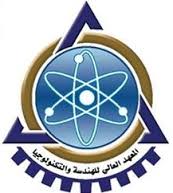 